ສາທາລະນະ​ລັດ  ປະຊາທິປະ​ໄຕ  ປະຊາຊົນ​ລາວ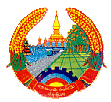 ສັນຕິພາບ  ​ເອກະລາດ  ປະຊາທິປະໄຕ  ເອກະພາບ  ວັດທະນະຖາວອນອົງການໄອຍະການປະຊາຊົນສູງສຸດ						    ເລກທີ…....../ອອປສ						        ນະຄອນຫຼວງວຽງຈັນ, ວັນທີ....../...../2018ບົດສະຫຼຸບການເຄື່ອນໄຫວວຽກງານຮອບດ້ານຂອງອົງການໄອຍະການປະຊາຊົນສູງສຸດປະຈຳເດືອນ ກັນຍາແລະ ທິດທາງແຜນການປະຈຳເດືອນ ຕຸລາ 2018ອີງຕາມ ແຜນການເຄື່ອນໄຫວປະຈຳປີ 2018 ຂອງອົງການໄອຍະການປະຊາຊົນສູງສຸດ;ອີງຕາມແຜນການເຄື່ອນໄຫວປະຈຳເດືອນ ກັນຍາ ປີ 2018 ຂອງອົງການໄອຍະການປະຊາຊົນສູງສຸດ.ຜ່ານການຈັດຕັ້ງປະຕິບັດຕາມແຜນການວຽກງານຕົວຈິງ ປະຈຳເດືອນ ສິງຫາ ( 08 ) ຂອງອົງການໄອຍະການປະຊາຊົນສູງສຸດແລະ ກຳນົດທິດທາງແຜນການປະຈຳເດືອນ ກັນຍາ ( 09 ) 2018, ສາມາດສະຫຼຸບໄດ້ດັ່ງນີ້:ການເຄື່ອນໄຫວວຽກງານໃນເດືອນ ກັນຍາ 20181. ວຽກງານການເມືອງ - ແນວຄິດ  ໃນ​ເດືອນໜຶ່ງຜ່ານ​ມາ ຄະນະພັກ - ຄະນະນໍາອົງການໄອຍະການປະຊາຊົນສູງສຸດ ໄດ້ເອົາໃຈໃສ່ສຶກສາອົບຮົມດ້ານການເມືອງ - ແນວຄິດ ໃຫ້ແກ່ສະມາຊິກພັກ, ພະນັກງານ - ລັດຖະກອນ​ໃນ​ອົງການໄອຍະການປະຊາຊົນສູງສຸດ, ອົງການໄອຍະການປະຊາຊົນພາກກາງ, ສະຖາບັນຄົ້ນຄວ້າ ແລະ ຝຶກອົບຮົມໄອຍະການ ດ້ວຍຫຼາຍວິທີ ຢ່າງເປັນປົກກະຕິ, ຊຶ່ງໄດ້ຖືເອົາວຽກງານດັ່ງກ່າວເປັນວຽກງານຕົ້ນຕໍ ໃນການຄຸ້ມຄອງຊີ້ນຳ - ນໍາພາພະນັກງານໃຫ້ມີ​ທັດສະນະ​ຫຼັກໝັ້ນການ​ເມືອງໜັກ​ແໜ້ນ, ມີຄວາມຈົ່ງຮັກພັກດີ, ເຊື່ອໝັ້ນ ແລະ ເປັນເອກະພາບຕໍ່ການນຳພາຂອງພັກ, ມີຄວາມອຸ່ນອຽນທຸ່ນທ່ຽງ ​ເປັນ​ເຈົ້າ​ການ​ໃນ​ການຈັດ​ຕັ້ງ​ປະຕິບັດໜ້າທີ່​ຂອງ​ຕົນ​ດ້ວຍ​ຄວາມ​ຮັບຜິດຊອບສູງ, ມີຈັນຍາບັນ, ມີນໍ້າໃຈຮັບໃຊ້ປະຊາຊົນດ້ວຍຄວາມສັດຊື່ບໍລິສຸດ, ປະຕິບັດລັດຖະທໍາມະນູນ ແລະ ກົດໝາຍຢ່າງເຂັ້ມງວດ, ມີແບບແຜນວິທີເຮັດວຽກດີສົມຄວນ ແລະ ໄດ້ເຂົ້າຮ່ວມເຊື່ອມຊຶມແນວທາງການເມືອງຂອງພັກເປັນປົກກະຕິ.ໄດ້ເອົາໃຈໃສ່ຊີ້ນຳ - ນໍາພາສ້າງຂະບວນອອກແຮງງານລວມ, ຂະບວນການແຂ່ງຂັນກິລາ, ສີລະປະວັນນະຄະດີ, ໄປຢ້ຽມຢາມເບິ່ງແຍງຊ່ວຍເຫຼືອເຊິ່ງກັນ ແລະ ກັນໃນເວລາຫຍຸ້ງຍາກ ເຈັບເປັນ, ເກີດລູກ ແລະ ອື່ນໆໃຫ້ຄວາມອົບອຸ່ນກັນ ໃນຍາມຫຍຸ້ງຍາກ ແລະ ໄດ້ຈັດຕັ້ງການປ້ອງກັນເວນຍາມສໍານັກງານ ໃຫ້ມີຄວາມສະຫງົບປອດໄພ.	ຈັດຕັ້ງປະຖະກາຖາການສະເຫຼີມສະຫຼອງວັນສ້າງຕັ້ງກອງທັບປະຊາຊົນລາວ ຄົບຮອບ 70 ປີ ແລະ ວັນສ້າງຕັ້ງ ອົງການໄອຍະການປະຊາຊົນ ຄົບຮອບ 30 ປີ. 2.   ວຽກງານກົງຈັກການຈັດຕັ້ງ ແລະ ການພັດທະນາບຸກຄະລາກອນ  ວຽກງານຈັດຕັ້ງ ແລະ ຄຸ້ມຄອງ ພະນັກງານຈັດກອງປະຊຸມ ເຜີຍແຜ່ ເອກະສານຕ່າງໆ ກ່ຽວກັບການສະເຫຼີມສະຫຼອງ ວັນສ້າງຕັ້ງກອງທັບ ຄົບຮອບ 70 ປີ, ວັນສ້າງຕັ້ງອົງການໄອຍະການປະຊາຊົນ ຄົບຮອບ 30 ປີ;ກະກຽມລົງຊີ້ນຳບັນດາອົງການໄອຍະການປະຊາຊົນທ້ອງຖິ່ນກ່ຽວກັບວຽກງານປະເມີນຜົນການຈັດຕັ້ງປະຕິບັດວຽກງານພະນັກງານ-ລັດຖະກອນ;ພິຈາລະນາການສະເໜີແຕ່ງຕັ້ງ, ໂຍກຍ້າຍ ແລະ ຊັບຊ້ອນພະນັກງານ  ຂອງບັນດາອົງການໄອຍະການປະຊາຊົນແຂວງ;ສັງລວມການສະເໜີແຕ່ງຕັ້ງຜູ້ຊ່ວຍພະນັກງານໄອຍະການປະຊາຊົນ ແລະ ເລື່ອນຂັ້ນພະນັກງານໄອຍະການປະຊາຊົນ ປະຈຳປີ 2018 ຂອງອົງການໄອຍະການປະຊາຊົນ ໃນຂອບເຂດທົ່ວປະເທດ.  ວຽກນະໂຍບາຍ ແລະ ກໍ່ສ້າງ ພິຈາລະນາເລື່ອນຊັ້ນ-ຂັ້ນເງິນເດືອນປົກກະຕິ ໃຫ້ພະນັກງານອົງການໄອຍະການປະຊາຊົນ ປະຈຳງວດ 1/2019, ຈຳນວນ 159 ທ່ານ, ຍິງ 42 ທ່ານ;ພິຈາລະນາອະນຸມັດໃຫ້ພະນັກງານ  ພັກບຳນານ 3 ທ່ານ ແລະ ສະເໜີຫາກະຊວງພາຍໃນ ເພື່ອສະເໜີນະໂຍບາຍອຸດໜຸນບຳນານ ໃຫ້ພະນັກງານ 2 ທ່ານ,   ສະເໜີຫາກະຊວງແຮງງານ ອະນຸມັດນະໂຍບາຍອຸດໜຸນເສຍ  ອົງຄະໃຫ້ພະນັກ ງານ 1 ທ່ານ;ພິຈາລະນາຄິດໄລ່ເງິນເດືອນ ແລະ ເງິນອຸດໜຸນຢ້ອນຫຼັງໃຫ້ພະນັກງານ ອົງການໄອຍະການປະຊາຊົນ ສູງສຸດ ປະຈຳງວດ 4/2018 ຈຳນວນ 10 ທ່ານ, ຍິງ 2 ທ່ານ;ພິຈາລະນາອະນຸມັດເງິນນະໂຍບາຍສົມທົບປຸກສ້າງ-ສ້ອມແປງເຮືອນ ໃຫ້ແກ່ພະນັກງານບຳນານ ອະດີດຫົວໜ້າກົມກວດກາທົ່ວໄປ ອົງການໄອຍະການປະຊາຊົນສູງສຸດ;ອະນຸມັດໃຫ້ພະນັກງານເຂົ້າຮ່ວມກອງປະຊຸມ, ສຳມະນາ, ຖອດຖອນບົດຮຽນ ຢູ່ຕ່າງປະເທດ ຈຳນວນ 9 ທ່ານ ຍິງ 1 ທ່ານ.3. ວຽກງານການແກ້ໄຂຄະດີ ແລະ ຄຳຮ້ອງ3.1 ວຽກງານຕິດຕາມກວດກາທົ່ວໄປການ​ແກ້​ໄຂ​ຄຳ​ຮ້ອງ​ກ່ຽວ​ກັບ​ການປະຕິບັດກົດໝາຍ- ຄໍາ​ຮ້ອງຄ້າງມາແຕ່ເດືອນ 8/2018  = 01 ເລື່ອງ;- ຮັບເຂົ້າໃໝ່ເດືອນ 9/2018         = 03 ເລື່ອງ - ລວມທັງໝົດ                        = 04 ເລື່ອງ - ຄົ້ນຄວ້າຢູ່			 = 04 ເລຶ່ອງ; ການ​ແກ້​ໄຂ​ຄຳ​ຮ້ອງ​ກ່ຽວ​ກັບ​ການປະຕິບັດ​ຄຳ​ຕັດສິນ​ຂອງ​ສານ:- ຄໍາ​ຮ້ອງຄ້າງມາແຕ່ເດືອນ 8/2018  = 02 ເລື່ອງ;- ຮັບເຂົ້າໃໝ່ເດືອນ 9/2018         = 04 ເລື່ອງ;- ລວມທັງໝົດ                        = 06 ເລື່ອງ;- ຍັງພວມຄົ້ນຄ້ວາ                     = 06 ເລື່ອງ.ສັງລວມຄຳຮ້ອງທັງໝົດ:- ຄໍາ​ຮ້ອງຄ້າງມາແຕ່ເດືອນ 8/2018  = 03 ເລື່ອງ;- ຮັບເຂົ້າໃໝ່ເດືອນ 9/2018         = 07 ເລື່ອງ; - ລວມທັງໝົດ                        = 10 ເລື່ອງ;   - ຍັງພວມຄົ້ນຄ້ວາ                    = 10 ເລື່ອງ.       3.2  ວຽກງານກວດກາລັດ- ຄໍາຮ້ອງຄ້າງມາແຕ່ເດືອນ 8/2018   = 12 ເລື່ອງ;- ຮັບເຂົ້າໃໝ່ເດືອນ 9/2018          = 03 ເລື່ອງ  (ເທົ່າກັບເດືອນຜ່ານມາ 2 ເລື່ອງ);- ລວມທັງໝົດ                         = 15 ເລື່ອງ  (ຫຼາຍກ່ວາເດືອນຜ່ານມາ 2 ເລື່ອງ);        - ໄດ້ຄົ້ນຄວ້າແກ້ໄຂສົ່ງອອກແລ້ວ     = 01 ເລຶ່ອງ ;- ຍັງພວມຄົ້ນຄ້ວາ                      = 14 ເລື່ອງ .3.3 ວຽກງານຕິດຕາມກວດກາຄະດີອາຍາ  ສຳນວນຄະດີຂັ້ນລົບລ້າງ:- ຄະດີເກົ່າຄ້າງມາແຕ່ເດືອນ 8/2018    = 44 ເລື່ອງ;-  ຮັບເຂົ້າໃໝ່ເດືອນ 9/2018            = 12 ເລື່ອງ;-  ລວມທັງໝົດ                          = 56 ເລື່ອງ; - ໄດ້ຄົ້ນຄວ້າແກ້ໄຂສົ່ງອອກແລ້ວ       = 13 ເລື່ອງ;- ຍັງພວມຄົ້ນຄ້ວາ                       = 43 ເລື່ອງ.ສຳນວນທີ່ທວງມາ- ຄະດີເກົ່າຄ້າງມາແຕ່ເດືອນ 8/2018     = 13 ເລື່ອງ;-  ຮັບເຂົ້າໃໝ່ເດືອນ 8/2018             = 03 ເລື່ອງ;-  ລວມທັງໝົດ                             =  16 ເລື່ອງ; - ໄດ້ຄົ້ນຄວ້າແກ້ໄຂສົ່ງອອກແລ້ວ     = 01 ເລື່ອງ;- ຍັງພວມຄົ້ນຄ້ວາ                          = 15 ເລື່ອງ ຄຳຮ້ອງຂໍຄວາມເປັນທຳ-	ຄໍາ​ຮ້ອງຄ້າງມາແຕ່ເດືອນ 8/2018   =   03 ເລື່ອງ; -   ຮັບເຂົ້າໃໝ່ເດືອນ 9/2018            =   01 ເລື່ອງ;  -   ລວມທັງໝົດ                        =   04 ເລື່ອງ;- ໄດ້ຄົ້ນຄວ້າແກ້ໄຂສົ່ງອອກແລ້ວ       =  02  ເລຶ່ອງ ;-   ຍັງພວມຄົ້ນຄ້ວາ                     =  03 ເລື່ອງ.ຄຳຮ້ອງຂໍຮື້ຟື້ນ -	ຄໍາຮ້ອງຄ້າງມາແຕ່ເດືອນ 8/2018   =   14 ເລື່ອງ; -   ຮັບເຂົ້າໃໝ່ເດືອນ 9/2018          =   05 ເລື່ອງ;  -   ລວມທັງໝົດ                         =   19 ເລື່ອງ;-   ໄດ້ຄົ້ນຄວ້າແກ້ໄຂສົ່ງອອກແລ້ວ     =   03 ເລື່ອງ;-    ຍັງພວມຄົ້ນຄ້ວາ                    =   16 ເລື່ອງ.ເອກະສານທາງລັດຖະການ ແລະຂໍ້ຕົກລົງຂອງສະພາແຫ່ງຊາດ-	ຄ້າງມາແຕ່ເດືອນ 8/2018           =   29 ເລື່ອງ; ໃນນີ: ຂໍຕົກລົງຂອງສະພາ 1 ເລື່ອງ.-   ຮັບເຂົ້າໃໝ່ເດືອນ 9/2018          =   28 ເລື່ອງ;  ໃນນີ: ຂໍຕົກລົງຂອງສະພາ 6 ເລື່ອງ.-   ລວມທັງໝົດ                         =   57 ເລື່ອງ;  ໃນນີ: ຂໍຕົກລົງຂອງສະພາ 7 ເລື່ອງ.-   ໄດ້ຄົ້ນຄວ້າແກ້ໄຂສົ່ງອອກແລ້ວ     =    33 ເລື່ອງ; ໃນນີ: ຂໍຕົກລົງຂອງສະພາ 1 ເລື່ອງ.-    ຍັງພວມຄົ້ນຄ້ວາ                    =    24 ເລື່ອງ. ໃນນີ: ຂໍຕົກລົງຂອງສະພາ 6 ເລື່ອງ.ສັງລວມຄະດີ ແລະ ຄຳຮ້ອງທັງໝົດ- ຄະດີ ແລະຄຳຮ້ອງຄ້າງມາແຕ່ເດືອນ 8/2018     = 103 ເລື່ອງ; (ຫຼາຍກ່ວາເດືອນຜ່ານມາ 13 ເລື່ອງ)- ຄະດີຮັບເຂົ້າໃໝ່ໃນເດືອນ 8/2018               = 49  ເລື່ອງ; (ໜ້ອຍກ່ວາເດືອນຜ່ານມາ 10 ເລື່ອງ)- ລວມທັງໝົດ                                        = 152 ເລື່ອງ; (ຫຼາຍກ່ວາເດືອນຜ່ານມາ 3 ເລື່ອງ)- ໄດ້ຄົ້ນຄວ້າແກ້ໄຂສົ່ງອອກແລ້ວ                   =  51 ເລື່ອງ; (ທຽບເທົ່າ 34% ຂອງຈຳນວນຄະດີທັງໝົດ)- ຍັງພວມຄົ້ນຄ້ວາ                                  =  101 ເລື່ອງ (ໜ້ອຍກ່ວາເດືອນຜ່ານມາ 02 ເລື່ອງ)3.4 ວຽກງານຕິດຕາມກວດກາຄະດີແພ່ງ    ສຳນວນແພ່ງຂັ້ນລົບລ້າງ      - ຄະດີເກົ່າຄ້າງມາແຕ່ເດືອນ 8/2018    = 13 ເລື່ອງ;-  ຮັບເຂົ້າໃໝ່ເດືອນ 9/2018            =  09 ເລື່ອງ;-  ລວມທັງໝົດ                          =  22 ເລື່ອງ; - ໄດ້ຄົ້ນຄວ້າແກ້ໄຂສົ່ງອອກແລ້ວ       =   21  ເລື່ອງ, ໃນນີ້:                                                                  - ຖະແຫຼງ ຢັ້ງຢືນເອົາ:    14 ເລື່ອງ,                                                                   -  ຖະແຫຼງ ບໍ່ຢັ້ງຢືນເອົາ: 07 ເລື່ອງ.-  ຍັງພວມຄົ້ນຄ້ວາ                      =  01  ​ເລື່ອງ. ຄຳຮ້ອງຂໍຮື້ຟື້ນ ແລະ ຄຳຮ້ອງຂໍຄວາມເປັນທຳ	-  ຄະດີຄ້າງມາແຕ່ເດືອນ 8/2018      =  69 ເລື່ອງ; 	-  ຮັບເຂົ້າໃໝ່ໃນເດືອນ 9/2018        =  09  ເລື່ອງ;  	-  ລວມທັງໝົດ                          =  78 ເລື່ອງ, 	-  ໄດ້ຄົ້ນຄວ້າແກ້ໄຂສົ່ງອອກແລ້ວ      =  12 ເລື່ອງ, ໃນນີ້:                                                                                     -  ທວງສໍານວນ: 5 ເລື່ອງ;                                                                         -  ຕົກລົງບໍ່ຮື້ຟື້ນ: 4 ເລື່ອງ;                                                                         - ສົ່ງພາກສ່ວນອື່ນ 3 ເລື່ອງ.	-  ຍັງພວມຄົ້ນຄ້ວາ                      =  66 ​ເລື່ອງ. ສໍານວນຄະດີທີ່ທວງມາ ( ທວງຕາມຂໍ້ຕົກລົງຂອງສະພາ ແລະ ຕາມຄຳຮ້ອງຂໍຮື້ຟື້ນ)ຄະດີຄ້າງມາແຕ່ເດືອນ 8/2018  = 95 ເລື່ອງ; ໃນນີ້:                                                                       - ສຳນວນ ທວງຕາມຂໍ້ຕົກລົງ: 24;                                                                       - ສຳນວນ ທວງຕາມ ຄຳຮ້ອງ: 71.ຮັບເຂົ້າໃໝ່ເດືອນ 9/2018:      = 09  ເລື່ອງ, ໃນນີ້:                                                                  - ສຳນວນ ທວງຕາມຂໍ້ຕົກລົງ: 01;                                                                                - ສຳນວນ ທວງຕາມ ຄຳຮ້ອງ: 08.ລວມທັງໝົດ                      = 104 ເລື່ອງ; ໃນນີ້:                                                                        - ສຳນວນ ທວງຕາມຂໍ້ຕົກລົງ: 25;                                                                                  - ສຳນວນ ທວງຕາມ ຄຳຮ້ອງ: 79.ໄດ້ຄົ້ນຄ້ວາແກ້ໄຂສົ່ງອອກແລ້ວ  = 05 ເລື່ອງ           - ສະເໜີຮື້ຟື້ນຕາມຂໍ້ຕົກລົງສະພາ 01            - ສະເໜີຮື້ຟື້ນຕາມຄຳຮ້ອງ        02;                                                                               - ຄຳຕົກລົງບໍ່ຮື້ຟື້ນຕາມຄຳຮ້ອງ:   02.ຍັງພວມຄົ້ນຄ້ວາ                  = 99 ເລື່ອງ; ໃນນີ້: - ສຳນວນ ທວງຕາມ ຄຳຮ້ອງ: 75;                                                                                                                                                                                                                                        - ສຳນວນ ທວງຕາມຂໍ້ຕົກລົງ: 24. ຂໍ້ຕົກລົງສະພາແຫ່ງຊາດ (ທີ່ບໍ່ທັນໄດ້ທວງສໍານວນຄະດີ) - ຄະດີ ແລະຄຳຮ້ອງຄ້າງມາແຕ່ເດືອນ 8/2018  = 07 ເລື່ອງ;-  ຄະດີຮັບເຂົ້າໃໝ່ໃນເດືອນ 9/2018           = 03 ເລື່ອງ;-  ລວມທັງໝົດ                                   = 10 ເລື່ອງ;ໄດ້ຄົ້ນຄ້ວາແກ້ໄຂສົ່ງອອກແລ້ວ               = 03 ເລື່ອງ-   ຍັງພວມຄົ້ນຄ້ວາ                              = 07 ເລື່ອງ.ສັງລວມຄະດີ ແລະ ຄຳຮ້ອງທັງໝົດ- ຄະດີ ແລະຄຳຮ້ອງຄ້າງມາແຕ່ເດືອນ 8/2018     = 181 ເລື່ອງ; (ຫຼາຍກວ່າເດືອນຜ່ານມາ 21 ເລື່ອງ)- ຄະດີຮັບເຂົ້າໃໝ່ໃນເດືອນ 9/2018               = 30  ເລື່ອງ; (ໜ້ອຍກ່ວາເດືອນຜ່ານມາ 32 ເລື່ອງ)- ລວມທັງໝົດ                                       = 211 ເລື່ອງ; (ໜ້ອຍກ່ວາເດືອນຜ່ານມາ 11 ເລື່ອງ)- ໄດ້ຄົ້ນຄ້ວາ ແລະ ສົ່ງອອກແລ້ວ                    =  41 ເລື່ອງ; (ທຽບເທົ່າ 19 % ຂອງຈຳນວນຄະດີທັງໝົດ);- ຍັງພວມຄົ້ນຄ້ວາ                                    = 170 ເລື່ອງ; (ໜ້ອຍກ່ວາເດື່ອນຜ່ານມາ 14 ເລື່ອງ).  3.5 ວຽກງານຕິດຕາມກວດກາຄ້າຍຄຸມຂັງ-ດັດສ້າງ ວຽກງານຕິດຕາມກວດກາຄ້າຍດັດສ້າງ ແລະ ອະໄພຍະໂທດ  ໄດ້ເອົາໃຈໃສ່ຕິດຕາມເກັບກຳສະຖິຕິນັກໂທດຢູ່ຂັ້ນສູນກາງ ແລະ ທ້ອງຖິ່ນມີດັ່ງ​ນີ້:ຈຳນວນນັກໂທດທັງໝົດ​ໃນ​ທົ່ວ​ປະ​ເທດ      = 13,278 ຄົນ, ຍິງ 1.748 ຄົນ.                                    (ເພີ່ມຂື້ນຈາກເດືອນຜ່ານມາ 367 ຄົນ, ຍິງ 29 ຄົນ)ນັກໂທດຄະດີຢາເສບຕິດ                                   = 10,579 ຄົນ, ຍິງ 1,457 ຄົນ;ນັກໂທດຄະດີທົ່ວໄປ   		                        = 2.649 ຄົນ, ຍິງ 272 ຄົນ;ນັກໂທດຄະດີກະທຳຜິດຕໍ່ຄວາມສະຫງົບຂອງຊາດ        = 50 ຄົນ, ຍິງ 01 ຄົນ;ນັກໂທດຕ່າງປະເທດ     	                                  = 335 ຄົນ, ຍິງ 33 ຄົນ;ນັກໂທດຖືກຕັດສິນປະຫານຊິວິດ  	          = 372 ຄົນ, ຍິງ 34 ຄົນ,                                         (ເພີ່ມຂື້ນຈາກເດືອນຜ່ານມາ ຈໍານວນ 014 ຄົນ, ຍິງ 14 ຄົນ);ນັກໂທດຖືກຕັດສິນຕັດອິດສະລະພາບຕະຫຼອດຊິວິດ   = 630 ຄົນ, ຍິງ 65 ຄົນ.                                        (ເພີ່ມຂື້ນຈາກເດືື່ອນຜ່ານມາ ຈໍານວນ 16 ຄົນ, ຍິງ 01 ຄົນ).ນັກໂທດໄດ້ຮັບອະນຸມັດອອກປິ່ນປົວ       = 174 ຄົນ, ຍິງ 72 ຄົນ;ນັກໂທດຖືກໂຍກຍ້າຍ:	                   = 24 ຄົນ, ຍິງ 00 ຄົນ;ນັກໂທດໂຕນໜີ:                            = 01 ຄົນ, ຍິງ: 00ນັກໂທດເສຍຊີວິດ:	                   = 04 ຄົນ;  ຍິງ: 00ນັກໂທດຖືກປ່ອຍຕົວ:	                   = 339 ຄົນ, ຍິງ 33 ຄົນ. 	 ວຽກ​ງານ​ຕິດຕາມ​ກວດກາສະຖານທີ່ກັກຂັງ ແລະ ​ສູນ​ດັດ​ສ້າງ.ຈຳນວນຜູ້ຖືກຫາທັງໝົດ    =  8,684 ຄົນ, ຍິງ 1.052 ຄົນ                                                       (ຫຼາຍກ່ວາເດືອນຜ່ານມາ 2,924, ຍິງ 31  ຄົນ)ຜູ້ຖືກຫາທີ່ເປັນຄົນຕ່າງປະເທດ              = 448 ຄົນ, ຍິງ 72 ຄົນ;ຜູ້ຖືກຫາຖືກກັກຂັງເກີນກຳນົດ 1 ປີ         = 411 ຄົນ, ຍິງ 59 ຄົນ;ຜູ້ຖືກຫາໄດ້ຮັບອະນຸມັດອອກເພື່ອປິ່ນປົວ  = 21 ຄົນ, ຍິງ 14 ຄົນ;ຜູ້ຖືກຫາເສຍຊີວິດ                           = 07 ຄົນ; , ຍິງ: 00;ຜູ້ຖືກຫາໂຕນໜີ                             = 02 ຄົນ;  , ຍິງ: 00;ຜູ້ຖືກຫາຖືກໂຍກຍ້າຍ                       = 32 ຄົນ, ຍິງ 02 ຄົນ;ຜູ້ຖືກຫາໄດ້ຮັບການປ່ອຍຕົວ               = 633 ຄົນ, ຍິງ 57 ຄົນ; ຜູ້ຖືກຫາຖືກສັງຟ້ອງຂື້ນສານ                = 563 ຄົນ, ຍິງ 48 ຄົນ.ຈຳນວນຜູ້ຖືກດັດສ້າງທັງໝົດ            = 5.670 ຄົນ, ຍິງ 184 ຄົນ.                                      (ຫຼາຍກ່ວາເດືອນຜ່ານມາ 709 ຄົນ)-	ຜູ້ຖືກດັດສ້າງທີ່ໄດ້ຮັບອະນຸມັດອອກເພື່ອປິ່ນປົວ = 18 ຄົນ, ຍິງ 00;- ຜູ້ຖືກດັດສ້າງເສຍຊີວິດ                            = 06 ຄົນ, ຍິງ 00;- ຜູ້ຖືກດັດສ້າງ ໂຕນໜີ                             =  01 ຄົນ, ຍິງ 00;-	ຜູ້ຖືກດັດສ້າງທີ່ໄດ້ຮັບການປ່ອຍຕົວ              = 676 ຄົນ, ຍິງ 28 ຄົນ.     4. ວຽກງານຫ້ອງການວຽກງານຄົ້ນຄວ້າ-ສັງລວມ, ສະຖິຕິ, ກົນໄກບໍລິຫານຄະດີຄົບວົງຈອນ ແລະ ວຽກງານເລຂາການນຳ.ສືບຕໍ່ພິຈາລະນາປັບປຸງພາລະບົດບາດການເຄື່ອນໄຫວຂອງຫ້ອງການ;ສືບຕໍ່ພິຈາລະນາແຜນການສະເຫຼີມສະຫຼອງວັນສ້າງຕັ້ງກອງທັບປະຊາຊົນລາວຄົບຮອບ 70 ປີ, ວັນສ້າງຕັ້ງອົງການໄອຍະການປະຊາຊົນຄົບຮອບ 30 ປີ;ສືບຕໍ່ພິຈາລະນາແຜນການ ແລະ ແຕ່ງຕັ້ງຄະນະຮັບຜິດຊອບກອງປະຊຸມວຽກງານໄອຍະການປະຊາຊົນທົ່ວປະເທດ ປະຈຳປີ 2018;ສືບຕໍ່ພິຈາລະນາ ແຜນການຝຶກອົບຮົມວຽກງານຄຸ້ມຄອງເອກະສານທາງເອເລັກໂຕຼນິກໃຫ້ແກ່ພະນັກງານທີ່ກ່ຽວຂ້ອງຢູ່ອົງການໄອຍະການປະຊາຊົນສູງສຸດ;ສຶບຕໍ່ຄົ້ນຄ້ວາບັນດານິຕິກຳສຳລັບວຽກງານຈັດເກັບເອກະສານຂອງອົງການໄອຍະການປະຊາຊົນ;ສືບຕໍ່ເລືອກເຝັ້ນ, ທ້ອນໂຮມ ແລະສຳເນົາເອກະສານທີ່ເປັນນິຕິກຳທີ່ມີຄຸ່ນຄ່ານຳໃຊ້ຍາວນານ ຂອງອົງການໄອຍະການປະຊາຊົນ;- ຕິດຕາມທ່ານ ຫົວໜ້າ ແລະ ທ່ານຮອງຫົວໜ້າ ອົງການໄອຍະການປະຊາຊົນສູງສຸດ ພ້ອມທັງເຂົ້າບັນທຶກວຽກງານການເຄື່ອນໄຫວດ້ານຕ່າງໆ ຊ່ວຍການນຳ ທັງພາຍໃນ ແລະ ຕ່າງປະເທດ = 40 ຄັ້ງ.ວຽກງານບໍລິຫານ ແລະ ພິທີການ- 	ເບິກນ້ຳມັນເຊື້ອໄຟ  ປະຈຳເດືອນ 08/2018, ຈຳນວນ 5.560.000 ກີບ;ສ້ອມແປງພາຫະນະຈຳນວນ 11 ຄັ້ງ, ມູນຄ່າການສ້ອມແປງ ແລະປ່ຽນນ້ຳມັນເຄື່ອງເທົ່າກັບ 21.946.000 ກີບ;ສະໜອງພາຫະນະຮັບໃຊ້ການເຄື່ອນໄຫວວຽກງານພາຍໃນນະຄອນຫຼວງວຽງຈັນ ຈຳນວນ 56 ຖ້ຽວ ແລະ ລົງຖ້ອງຖິນ ຈຳນວນ 5 ຖ້ຽວ;ເຮັດວຽກບຳລູງຮັກສາ ແລະ ສ້ອມແປງ ເຄື່ອງໃຊ້ ແລະ ອຸປະກອນ ພາຍໃນອົງການໄອຍະການປະຊາຊົນສູງສຸດຢ່າງເປັນປົກກະຕິ.ວຽກງານ ເຕັກນິກ ແລະຂໍ້ມູນຂ່າວສານຈັດຊຸດຝຶກອົບຮົມວຽກງານເຕັກນິກຂໍ້ມູນຂ່າວສານ: ໄມໂຄຼຊອບເອກເຊວ 2010 ໃຫ້ແກ່ພະນັກງານ ອົງການໄອຍະການປະຊາຊົນສູງສຸດ;         - ກວດກາ ແລະຕິດຕັ້ງ ລະບົບຊອບແວ ຈຳນວນ 8 ຄັ້ງ, ຮາດແວ ຈໍານວນ 4 ຄັ້ງ;- ຄຸ້ມຄອງບໍລິຫານລະບົບເຄື່ອຂ່າບ Network-internet ອົງການໄອຍະການປະຊາຊົນສູງສຸດ 06 ຄັ້ງ;- ການກວດເຊັກ ແລະ ຕິດຕັ້ງ ລະບົບຊອບແວ໌ (Software) ແລະ ຮາດແວ (hardware) ເປັນປົກກະຕິ.	5. ວຽກງານການເງິນ	- ຈັດກອງປະຊຸມເຜີຍແຜ່ກ່ຽວກັບການນຳໃຊ້ກ່ຽວກັບການນຳໃຊ້ປຶ້ມຄູ່ມືການເງິນ-ການບັນຊີ ໃຫ້ແກ່ບັນດາອົງການໄອຍະການປະຊາຊົນແຂວງພາກໃຕ້;- ສືບຕໍ່ຕິດຕາມການສະເໜີຖອນເງິນທົດແທນ ຄັງຮ່ວງບໍລິຫານປົກກະຕິ ປະຈຳງວດ 03/2018 ຂອງອົງການໄອຍະການປະຊາຊົນສູງສຸດ;       - ສືບຕໍ່ປະສານງານ ແລະ ຕິດຕາມວຽກງງານສະເໜີຖອນເງິນທີ່ຍັງຄ້າງຢູ່ກະຊວງການເງິນ;       - ສ້າງບັດຜ່ານ ແລະລົງບັນຊີຄູ່ ປະຈຳເດືອນ ແລະປະຈຳງວດ 03/2018;       - ຄິດໄລ່ເງິນບໍລິຫານວຽກທາງການພາຍໃນ ແລະຕ່າງປະເທດຢ່າງເປັນປົກກະຕິ ແລະ ທັນການ.6. ວຽກງານແຜນການ ແລະ ຮ່ວມມືກັບຕ່າງປະເທດວຽກງານຮ່ວມມືກັບຕ່າງປະເທດພິຈາລະນາແຜນການການຕ້ອນຮັບຄະນະຜູ້ແທນວິຊາການ ສສ ຫວຽດນາມ ທີ່ຈະມາເຈລະຈາ ສົນທິສັນຍາວ່າດ້ວຍການຊ່ວຍເຫຼືອເຊິ່ງກັນ ແລະ ກັນທາງດ້ານຍຸຕິທຳທາງອາຍາ ລະຫວ່າງລາວ-ຫວຽດນາມ;ປະສານສົມທົບກ່ຽວກັບວຽກງານ ທີ່ ສສ ຫວຽດນາມ ຈະໃຫ້ການຊ່ວຍເຫຼືອ ສອນພາສາຫວຽດນາມ ໃຫ້ແກ່ ພະນັກງານ ອົງການໄອຍະການປະຊາຊາຊົນ ແຂວງຫຼວງພະບາງ; ແຈ້ງຕອບໃຫ້ກະຊວງການຕ່າງປະເທດ ກ່ຽວກັບແຜນຍຸດທະສາດການຮ່ວມມືລາວ-ໄທ ປີທີ່ 3 ຂອງອົງການໄອຍະການປະຊາຊົນສູງສຸດ;ຕ້ອນຮັບຄະນະວິຊາການ ຈາກອົງການໄອຍະການປະຊາຊົນ ສສ ຫວຽດນາມ;ພິຈາລະນາອະນຸມັດງົບປະມານຕ້ອນຮັບຄະນະຜູ້ແທນອົງການໄອຍະການປະຊາຊົນ ນະຄອນໂຮ່ຈິມິງ ທີ່ຈະມາຢ້ຽມຢາມ ອົງການໄອຍະການປະຊາຊົນສູງສຸດ ແລະ ອົງການໄອຍະການປະຊາຊົນ ແຂວງຈຳປາສັກ;ກະກຽມເນື້ອໃນ ແລະຄວາມພ້ອມຕ່າງໆ ໃນການເຂົ້າຮ່ວມສະເຫຼີມສະຫຼອງ ວັນສ້າງຕັ້ງມະຫາວິທະຍາໄລກວາງຊີ ຄົບຮອບ 90 ປີ ແລະການຢ້ຽມຢາມປັກກິງ; ປະສານກັບອົງການໄອຍະການແຂວງຢຸນານ, ສປ ຈີນ ກ່ຽວກັບວຽກງານ ກອງປະຊຸມຊາຍແດນ ທີ່ຈະຈັດຂື້ນໃນເດືອນ 12 ທີ່ແຂວງ ບໍ່ແກ້ວ;ພິຈາລະນາ ແຜນການຕ້ອນຮັບຄະນະຜູ້ແທນຂັ້ນສູງ ກູບາ ທີ່ຈະມາຢ້ຽມຢາມ ແລະ ເຮັດວຽກຢູ່ ສປປ ລາວ;ສືບຕໍ່ຮ່ວມມືກັບບັນດາອົງການຈັດຕັ້ງສາກົນ ເປັນຕົ້ນ ແມ່ນ: UNDP, JICA, IOM, ILSTA, UNICEF ແລະ ມູນນິທິຮັງໄຊເດັນ. ວຽກງານສົນທິສັນຍາ ແລະຮ່ວມມືຍຸຕິທຳທາງອາຍາສືບປະສານກັບກະຊວງການຕ່າງປະເທດ ເພື່ອສະເໜີເຈລະຈາວຽກງານການຊ່ວຍເຫຼືອເຊິ່ງກັນແລະກັນ ລະຫ່ວາງ ສປປລາວ ແລະ ເອກກົວດໍ;ສືບຕໍ່ຄົ້ນຄ້ວາ ແລະ ພິຈາລະນາສົນທິສັນຍາວ່າດ້ວຍການຮ່ວມມືໃນບັນຫາທາງອາຍາ ລະຫ່ວາງ ສປປລາວ ແລະຫວຽດນາມ;ແຈ້ງຕອບໃຫ້ອົງການໄອຍະການປະຊາຊົນສູງສຸດ ສສ ຫວຽດນາມ ກ່ຽວກັບຄະດີ ຄ້າຂາຍເຖືອນ 3 ເລື່ອງ ແລະ ແຈ້ງຕອບໃຫ້ກະຊວງການຕ່າງປະເທດໄທ ຕາມການສະເໜີຂໍຄວາມຊ່ວຍເຫຼືອ;ຕິດຕາມແແຈ້ງການ ກ່ຽວກັບວຽກງານຮ່ວມມືຍຸຕິທໍາທາງອາຍາ ຈຳນວນ 15 ເລື່ອງ ຂອງອົງການໄອຍະການ ປະຊາຊົນສູງສຸດ ທີ່ສົ່ງໃຫ້ພາກສ່ວນທີ່ກ່ຽວຂ້ອງ ພິຈາລະນາ.ວຽກງານແຜນການສະເໜີຂໍການອະນຸມັດຊຳລະໂຄງການກໍ່ສ້າງ ອາຄານ ອົງການໄອຍະການປະຊາຊົນ ເຂດ 1 ເມືອງ ໄຊເສດຖາ ແຂວງອັດຕະປື, ເຂດ 3 ເມືອງຊຽງເງິນ ແຂວງ ຫຼວງພະບາງ, ເຂດ 2 ເມືອງ ໂຂງ ແຂວງຈໍາປາສັກ ແລະ ເຂດ 2 ເມືອງ ຂວາ ແຂວງຜົ້ງສາລີ;ກະກຽມລົງກວດກາໂຄງການກໍ່ສ້າງອາຄານ ອົງການໄອຍະການປະຊາຊົນ ນະຄອນຫຼວງວຽງຈັນ, ພາກເໜືອ ແລະ ພາກໃຕ້;ປະສານສົມທົບກັບອົງການໄອຍະການປະຊາຊົນແຂວງໄຊສົມບູນ ເພື່ອຊີ້ນຳ ແລະ ຕິດຕາມກວດກາ ການກໍ່ສ້າງຮາກຖານອາຄານ ອົງການໄອຍະການແຂວງດັ່ງກ່າວ;ປະສານສົມທົບກັບກະຊວງແຜນການກ່ຽວການພິຈາລະນາບັນດາໂຄງການບູລິມະສິດ ປະຈຳປິ 2019.II. ທິດທາງແຜນການວຽກ​ງານ​ຈຸດ​ສຸມໃນເດືອນ ຕຸລາ 2018ວຽກ​ງານ​ການ​ເມືອງ​ -​ ແນວ​ຄິດ	ຄະນະພັກ - ຄະນະນໍາສືບຕໍ່ສຶກສາອົບຮົມການເມືອງ - ແນວຄິດໃຫ້ພະນັກງານ - ລັດຖະກອນ,  ສະມາຊິກພັກໃຫ້ມີທັດສະນະທີ່ຖືກຕ້ອງຕໍ່ແນວທາງນະໂຍບາຍຂອງພັກ - ລັດດ້ວຍຫຼາຍວິທີ, ຕົ້ນຕໍແມ່ນຈັດຕັ້ງການເຊື່ອມຊຶມມະຕິກອງປະຊຸມໃຫ່ຍຄັ້ງທີ X ຂອງພັກປະຊາຊົນປະຕິວັດລາວ ແລະ ມະຕິກອງປະຊຸມໃຫ່ຍຄັ້ງທີ IV ຂອງອົງຄະນະພັກອົງການໄອຍະການປະຊາຊົນສູງສຸດ, ຈັດຕັ້ງປາຖະກະຖາ, ເລົ່າມູນເຊື້ອວັນສໍາຄັນຕ່າງໆຂອງຊາດ ແລະ ສາກົນ, ສຶກສາຮໍ່າຮຽນຄຸນສົມບັດ, ສິນທໍາປະຕິວັດຂອງບັນດາຜູ້ນໍາລຸ້ນກ່ອນຢ່າງເປັນປົກກະຕິ ແລະ ອື່ນໆເພື່ອແນ່ໃສ່ເຮັດໃຫ້ພະນັກງານ - ລັດຖະກອນ, ສະມາຊິກພັກມີຄຸນທາດການເມືອງໜັກແໜ້ນມີຄວາມເຊື່ອໝັ້ນຕໍ່ການນໍາພາຂອງພັກ, ມີຈັນຍາບັນ, ມີນໍ້າໃຈຮັບໃຊ້ປະຊາຊົນດ້ວຍຄວາມສັດຊື່ບໍລິສຸດ, ປະຕິບັດລັດຖະທໍາມະນູນ ແລະ ກົດໝາຍຢ່າງເຂັ້ມງວດ, ສະກັດກັ້ນ ແລະ ຕີຖອຍປະກົດການຫຍໍ້ທໍ້ໃນຖັນແຖວສະມາຊິກພັກ ພະນັກງານລັດຖະກອນໃຫ້ໄດ້ຢ່າງທັນການ ແລະ ມີປະສິດທິຜົນ. ວຽກງານຈັດຕັ້ງ ແລະ ກໍ່ສ້າງພະນັກງານ- ພິຈາລະນາການຍ້ອງຍໍ ຜົນງານຈັດຕັ້ງປະຕິບັດຂໍ້ແຂ່ງຂັນ 3 ມີ 4 ຮັບປະກັນ ປະຈຳປີ 2016, 2017 ແລະ 2018 ຂອງອົງການໄອຍະການປະຊາຊົນໃນຂອບເຂດທົ່ວປະເທດ;- ສືບຕໍ່ພິຈາລະນາ ການແຕ່ງຕັ້າງ, ໂຍກຍ້າຍ ແລະຊັບຊ້ອນ ພະນັກງານ ບັນດາອົງການໄອຍະການປະຊາຊົນແຂວງ;- ສືບຕໍ່ພິຈາລະນາ ການສະເໜີເລື່ອນຂັ້ນພະນັກງານໄອຍະການປະຊາຊົນ ແລະ ຜູ້ຊ່ວຍປະຈຳປີ2018 ຂອງ ອົງການໄອຍະການປະຊາຊົນ ໃນຂອບເຂດທົ່ງປະເທດ;- ຈັດກອງປະຊຸມກ່ຽວກັບການກຳນົດຕຳແໜ່ງງານ ແລະ ລົງເຄື່ອນໄຫວຊີ້ນຳວຽກງານການກຳນົດຕໍ່າແໜ່ງງານ ຢູ່ບັນດາອົງການໄອຍະການປະຊາຊົນພາກໃຕ້;- ສັງລວມສະຖິຕິ, ລາຍຊື່ພະນັກງານ-ລັດຖະກອນແຍກຕາມຊັ້ນ, ຂັ້ນວິຊາສະເພາະ ແລະສະຖິຕິພະນັກງານ-ລັດຖະກອນ ອົງການໄອຍະການປະຊາຊົນ ໃນຂອບເຂດທົ່ວປະເທດ;         - ສືບຕໍ່ປ້ອນຂໍ້ມູນພະນັກງານ-ລັດຖະກອນ ຂອງອົງການໄອຍະການປະຊາຊົນ ໃນຂອບເຂດທົ່ວປະເທດເຂົ້າຖານຂໍ້ມູນ ຂອງກະຊວງພາຍໃນ.3.ວຽກງານການແກ້ໄຂຄະດີ ແລະ ຄຳຮ້ອງ3.1ວຽກງານຕິດຕາມກວດກາທົ່ວໄປ- ສຶບຕໍ່ພົວພັນປະສານສົມທົບກັບອົງການຈັດຕັ້ງທີ່ກ່ຽວຂ້ອງກ່ຽວກັບການຄົ້ນຄວ້າແກ້ໄຂຄໍາຮ້ອງທີ່ເຫັນວ່າມີຄວາມຫຍຸ້ງຍາກສັບສົນ;- ປະສານສົມທົບກັບອົງການໄອຍະການປະຊາຊົນແຂວງ, ນະຄອນຫຼວງ ເພື່ອເກັບກຳສະຖິຕິການປະຕິບັດຄຳຕັດສິນຂອງສານ, ສະຖິຕິອາຊະຍາກຳ ເພື່ອລາຍງານຂັ້ນເທີງ;- ເພີ່ມທະວີການຄົ້ນຄ້ວາສ້າງນິຕິກຳລຸ່ມກົດໝາຍທີ່ຈະເປັນແກ່ການເຄື່ອນໄຫວວຽກງານຂອງອົງການໄອຍະການປະຊາຊົນແຂວງ, ເຂດ;- ຮ່າງຄຳແນະນຳ, ໜັງສືສະເໜີ ແລະ ບັນດາເອກະສານຕ່າງໆເພື່ອໃຫ້ໄອຍະການປະຊາຊົນແຂວງ, ເຂດ ເປັນບ່ອນອິງໃນການເຄື່ອນໄຫວວຽກງານຕາມພາລະບົດບາດ;- ສືບຕໍ່ເຄື່ອນໄຫວວຽກງານນຳກົມກວດກາປ່າໄມ້ ກະຊວງກະສິກຳ ແລະ ປ່າໄມ້;- ສ້າງແຜນການລົງຕິດຕາມກວດກາການປະຕິບັດກົດໝາຍ ແລະຈັດຕັ້ງປະຕິບັດຄຳຕັດສິນຂອງສານ ໃຫ້ພະນັກງານວິຊາການ ອົງການໄອຍະການປະຊາຊົນແຂວງ ເປົ້າໝາຍຈຸດສຸມ ຄື: ແຂວາງ ຫຼວງພະບາງ, ວຽງຈັນ ແລະ ຈຳປາສັກ.3.2 ວຽກງານຕິດຕາມກວດກາຄະດີອາຍາ  - ສືບຕໍ່ເຂົ້າຮວ່ມປະຊຸມສານຂັ້ນລົບລ້າງຕາມແຈ້ງເຊີນຂອງສານປະຊາຊົນສູງສຸດເປັນປົກກະຕິ;  - ສືບຕໍ່ຄົ້ນຄວ້າພາລະບົດບາດການຕິດຕາມກວດກາຂອງໄອຍະການປະຊາຊົນຂັ້ນລົບລ້າງ, ຮ່າງຄໍາຖະແຫຼງຂັ້ນລົບລ້າງ, ຮ່າງຄໍາສະເໜີຄັດຄ້ານຂັ້ນລົບລ້າງຂອງໄອຍະການປະຊາຊົນທາງດ້ານກົດໝາຍ.3.3 ວຽກ​ງານ​ຕິດຕາມ​ກວດກາການດຳເນີນ​ຄະດີ​ແພ່ງ  - ສືບຕໍ່ຜ່ານຄະດີໃນຂັ້ນຄະນະກຳມະການປະຊາຊົນສູງສຸດ ບໍ່ໃຫ້ຫຼຸດ 2 ຄັ້ງຕໍ່ເດືອນ ແລະນຳເອົາຄະດີເຂົ້າຜ່ານໃຫ້ໄດ້ 15 ເລື່ອງຂື້ນໄປ;  - ສືບຕໍ່ສູ້ຊົນແກ້ໄຂຄະດີໃຫ້ຫຼຸດລົງໃນເດືອນຕໍ່ໄປ, ໂດຍຖືເອົາຄະດີທີ່ຄ້າງຄາມາແຕ່ປີ 2015- 2016 ເປັນບູລິມະສິດ;  - ສູ້ຊົນແກ້ໄຂຄະດີທີ່ຍັງຄ້າງຢູ່ຂັ້ນວິຊາການໃຫ້ຫຼຸດລົງໃນແຕ່ລະເດືອນ;  - ກະກຽມລົງເກັບກຳຂໍ້ມູນຫຼັກຖານຈຳນວນໜຶ່ງ ຢູນະຄອນຫຼວງວຽງຈັນ ແລະ ທ້ອງຖິ່ນ;  - ຈັດເຝິກອົບຮົມວຽກງານວິຊາການ ໃຫ້ແກ່ພະນັກງານພາຍໃນກົມແພ່ງ ກ່ຽວກັບການເອົາໃຈໃສ່ຄົ້ນຄ້ວາຄະດີ ແລະການສະຫຼຸບຄະດີກຽມຜ່ານຄະນະກຳມະການໄອຍະການປະຊາຊົນສູງສຸດ;  - ປະສານກັບກົມຄຸ້ມຄອງການປະຕິບັດ ຄໍາຕັດສິນຂອງສານກ່ຽວກັບການທວງສໍານວນຄະດີໃຫ້ໄດ້ໄວຂື້ນກວ່າເກົ່າ.3.4 ວຽກ​ງານ​ຕິດຕາມ​ກວດກາ​ຄ້າຍ​ຄຸມ​ຂັງ - ດັດ​ສ້າງ  - ສືບຕໍ່ຕິດຕາມຊຸກຊູ້ໃຫ້ອົງການໄອຍະການທ້ອງຖິ່ນ ຈັດຕັ້ງປະຕິບັດແຜນງານ, ໂຄງການຂອງວຽກຕິດຕາມກວດກາຄ້າຍຄຸມຂັງ-ດັດສ້າງ ຕາມພາລະບົດບາດ ຄວາມຮັບຜິດຊອບຂອງຕົນເອງ;     -  ສືບຕໍ່ປະສານກັບກົມຕໍາຫຼວດຄຸມຂັງ - ດັດສ້າງເກັບກໍາສະຖິຕິນັກໂທດ, ຜູ້ຖືກຫາ ແລະ ຜູ້ຖືກດັດສ້າງຄ້າຍຄຸມຂັງສູນກາງຄຸ້ມຄອງ ແລະ ວຽກງານອື່ນທີ່ກ່ຽວຂ້ອງ;  -    ລາຍງານຜົນການສະເໜີໃຫ້ອະໄພຍະໂທດແກ່ນັກໂທດປະຈຳປີ 2018;         -    ປະຕິບັດຕາມບົດບັນທຶກກອງປະຊຸມຂອງຄະນະກຳມະການອະໄຍະໂທດລະດັບຊາດ ໃນຄັ້ງວັນທີ 16-17 ສິງຫາ 2018;         -  ສືບຕໍ່ຄົ້ນຄ້ວາສ້າງຄໍາແນະນຳຮ່ວມກັບກະຊວງ ປ້ອງກັນຄວາມສະຫງົບ ແລະກະຊວງຍຸຕິທຳ ກ່ຽວກັບການປະຈຳການຢູ່ຄ້າຍຄຸມຂັງ-ດັດສ້າງ ຂອງພະນັກງານໄອຍະການ ແລະພະນັກງານປະຕິບັດຄຳຕັດສິນຂອງສານ;	- ຈັດຕັ້ງປະຕິບັດບົດບັນທຶກກອງປະຊຸມ ຂອງຄະນະກຳມະການອະໄພຍະໂທດລະດັບຊາດ ຄັ້ງວັນທີ 16-17 ສິງຫາ 2018 ແລະ ບົດບັນທຶກ ກອງປະຊຸມ ປະທານຄະນະກຳມະການອະໄພຍະໂທດ ລະດັບຊາດ ຄັ້ງວັນທີ 10 ຕຸລາ 2018. 4. ວຽກ​ງານ​ຫ້ອງການ    - ສືບຕໍ່ຄົ້ນຄ້ວນິຕິກຳກ່ຽວກັບການຈັດຕັ້ງວຽກງານສຳເນົາເອກະສານໃຫ້ເປັນລະບົບ, ຖືກຕ້ອງຕາມລະບຽບການ;   - ພິຈາລະນາງົບປະມານ ຕາມຂໍຕົກລົງ ແລະ ແຜນການສະເຫຼີມສະຫຼອງວັນສ້າງຕັ້ງກອງທັບປະຊາຊົນລາວ ຄົບຮອບ 70 ປີ ແລະວັນສະເຫຼີມສະຫຼອງ ວັນສ້າງຕັ້ງອົງການໄອຍະການປະຊາຊົນ ຄົບຮອບ 30 ປີ;   - ສືບຕໍ່ກະກຽມເປີດຊຸດເຝິກອົບຮົມ ວຽກງານການຄຸ້ມຄອງເອກະສານທາງເອເລັກໂຕຼນິກ ໃຫ້ແກ່ພະນັກງານ ອົງການໄອຍະການປະຊາຊົນ ສູງສຸດ;  - ພິຈາລະນາແຜນກຳນົດຕ່ຳແໜ່ງງານຂອງຫ້ອງການ ອົງການໄອຍະການປະຊາຊົນປະຊາຊົນສູງສຸດ;  - ແຈ້ງການເຖິງອົງການໄອຍະການປະຊາຊົນແຂວງ ໃນຂອບເຂດທົ່ວປະເທດ ໃຫ້ສະຫຼຸບລາຍງານການຕິດຕາມກວດກາການແກ້ໄຂຄະດີຄົບວົງຈອນປະຈຳໄຕມາດ;  - ເບິກຈ່າຍເຄື່ອງຮັບໃຊ້ຫ້ອງການ ແລະ ເຄື່ອງຮັບແຂກ ປະຈຳປີ 2018;  - ສືບຕໍ່ຂື້ນແຜນ້ຳມັນເຊື້ອໄຟ, ບັດເຕີມໂທລະຊັບ ປະຈຳງວດ 4/2018  - ສືບຕໍ່ຂື້ນແຜນຜຼິດເຄື່ອງໝາຍ, ກາໝາຍ ປະດັບເຄື່ອງແບບ, ແຜນບຳລຸງຮັກສາ ແລະ ສ້ອມແປງສຳນັກງານ, ແຜນບຳລຸງ ແລະສ້ອມແປງຍານພາຫະນະ ແລະ ແອເຢັນ ປະຈຳປີ 2018;   - ສືບຕໍ່ກະກຽມເຝິກອົບຮົມ ເປັນຊຸດທີ 2 ກ່ຽວກັບວຽກງານໄອທີ ໄມໂຄຼຊອບ ເອກເຊວ 2010 ໃຫ້ແກ່ພະນັກງານ-ລັດຖະກອນ ພາຍໃນອົງການໄອຍະການປະຊາຊົນສູງສຸດ;  - ສືບຕໍ່ຄົ້ນຄົ້ວາພັດທະນາ ແລະປັບປຸງ ລະບົບວຽກງານ ເຕັກນິກການສື່ສານທາງດ້ານຂໍ້ມູນຂ່າວສານ ຢູ່ ອົງການໄອຍະການປະຊາຊົນສູງສຸດ; - ສືບຕໍ່ຕິດຕາມ ແລະ ປັບປຸງ ການນຳໃຊ້ຖານຂໍ້ມູນ ຄະດີແພ່ງ ແລະ ຄະດີອາຍາ ຢູ່ອົງການໄອຍະການປະຊາຊົນສູງສຸດ;     - ຄຸ້ມຄອງບໍລິຫານລະບົບເຄື່ອຂ່າບ Network-internet, ການກວດເຊັກ ແລະ ຕິດຕັ້ງ ລະບົບຊອບແວ໌ (Software) ແລະ ຮາດແວ (hardware) ອົງການໄອຍະການປະຊາຊົນສູງສຸດ ໃຫ້ມີຄວາມປົກກະຕິ.5. ວຽກງານການເງິນ     -  ສືບຕິດຕາມ, ຊຸກຊູ້ການຈັດຕັ້ງປະຕິບັດແຜນລາຍຈ່າຍປະຈຳປີ 2018;     - ສືບຕໍ່ສົມທຽບໜິ້ສິນທີ່ຍັງຄ້າງໃນປີ 2017 ຕາມສາລະບານບັນຊີໃຫ້ຖືກຕ້ອງ;         - ສືບຕໍ່ປະສານສົມທົບກັບພາກສ່ວນກ່ຽວຂ້ອງເພື່ອຖອນເງິນງົບປະມານຮ່ວງບໍລິຫານປົກກະຕິ 9 ເດືອນໃຫ້ແກ່ອົງການໄອຍະການປະຊາຊົນສູງສຸດ ແລະ ປະຈຳງວດ 04/2018 ໃຫ້ແກ່ອົງການໄອຍະການປະຊາຊົນພາກ, ແຂວງ ແລະ ສະຖາບັນ;      -  ກະກຽມຝຶກອົບຮົມວຽກງານການເງິນ-ການບັນຊີ (ບັນຊີຄູ) ໃຫ້ແກ່ພະນັກງານ-ລັດຖະກອນ ຂອງບັນດາອົງການໄອຍະການປະຊົນແຂວງພາກເໜືອ;     - ກະກຽມສະຫຼຸບລາຍຈ່າຍງົບປະມານປະຈຳງວດ 3/2018 ແລະ 9 ເດື່ອນ ເພື່ອສົມທຽບກັບກະຊວງການເງິນ;- ສະເໜີຖອນເງິນເດືອນ, ເງິນອຸດໜູນ, ເງິນບໍລິຫານ ແລະ ເງິນນະໂຍບາຍຕ່າງໆ ປະຈຳງວດ 4.6.​ວຽກ​ງານແຜນການ ແລະ ​ຮ່ວມ​ມື​ກັບ​ຕ່າງປະ​ເທດ.     -   ສຶບຕໍ່ຕິດຕາມເອກະສານປະກອບຂໍການອະນຸມັດຊຳລະໂຄງການກໍ່ສ້າງອາຄານ ອົງການໄອຍະະການປະຊາຊົນເຂດ 1 ເມືອງປາກເຊ ແຂວງ ຈຳປາສັກ, ເຂດ 1 ເມືອງ ຊຳເໜືອ ແຂວງ ຫົວພັນ, ເຂດ 2 ເມືອງ ຄໍາ ແຂວງ ຊຽງຂວາງ ແລະ ເຂດ 4 ເມືອງ ຫາດຊາຍຟອງ ນະຄອນຫຼວງວຽງຈັນ;   - ລົງຕິດຕາມ ແລະ ກວດກາ ຂອງໂຄງການກໍ່ສ້າງອາຄານ ອົງການໄອຍະການປະຊາຊົນ ແຂວງໄຊສົມບູນ , ແຂວງ ບໍ່ແກ້ວ ແລະ ຜົ້ງສາລີ;   - ສືບຕໍ່ຊີ້ນຳ ອົງການໄອຍະການປະຊາຊົນ ແຂວງຊຽງຂວາງໃນການເຮັດສັນຍາ ກໍ່ສ້າງອາຄານ ອົງການໄອຍະການປະຊາຊົນ ເຂດ 2 ເມືອງຄຳ;   - ຄົ້ນຄ້ວາ ແລະ ສ້າງແຜນການລົງທຶນຂອງລັດປະຈຳປີ 2019 ໂດຍປະສານງານກັບກະຊວງແຜນການແລະການລົງທຶນ;   - ສືບຕໍ່ກະກຽມແຜນການຕ້ອນຮັບຄະນະຜູ້ແທນວິຊາການ ສສ ຫວຽດນາມ ມາເຈລະຈາ ສົນທິສັນຍາວ່າດ້ວຍການຊ່ວຍເຫຼືອເຊີ່ງກັນ ແລະ ກັນ ທາງດ້ານຍຸຕິທຳໃນບັນຫາທາງອາຍາ ລະຫວ່າງ ສປປ ລາວ ແລະ ສສ ຫວຽດ ນາມ;ສືບຕໍ່ກະກຽມເນື້ອໃນ ແລະຄວາມພ້ອມຕ່າງໆ ໃນການເຂົ້າຮ່ວມສະເຫຼີມສະຫຼອງ ວັນສ້າງຕັ້ງມະຫາວິທະຍາໄລກວາງຊີ ຄົບຮອບ 90 ປີ ແລະການຢ້ຽມຢາມປັກກິງ;   - ຊີ້ນຳບັນດາອົງການໄອຍະການປະຊາຊົນແຂວງພາກເໜືອ ໃນການກະກຽມເນື້ອໃນກອງປະຊຸມຊາຍແດນ ກັບອົງການໄອຍະການແຂວງຢຸນານ, ທີ່ຈະຈັດຂື້ນໃນເດືອນ 12 ທີ່ແຂວງ ບໍ່ແກ້ວ;   - ສຶບຕໍ່ສ້າງແຜນຕ້ອນຮັບຄະນະຜູ້ແທນຂັ້ນສູງ ກຼຸຍບາມາຢ້ຽມຢາມ ແລະ ເຮັດວຽກຢູ່ ສປປ ລາວ;       - ຮ່ວມມືກັບອົງການຈັດຕັ້ງສາກົນ ເປັນຕົ້ນແມ່ນ: UNDP, JICA, IOM, ILSTA, UNICEF, ມູນນິທິຮັງໄຊເດັ່ນ ເພື່ອຈັດ ກິດຈະກຳຮ່ວມກັນເປັນປົກກະຕິ ໃນປີ 2018;     - ສຶນຕໍ່ຕິດຕາມນຳກະຊວງການຕ່າງປະເທດເພື່ອຂໍເຈລະຈາກ່ຍວກັບການຄົ້ນຄວ້າຮ່າງສົນທິສັນຍາວ່າດ້ວຍການຊ່ວຍເຫຼືອເຊິ່ງກັນ ແລະ ກັນ ລະຫວ່າງ ສປປ ລາວ-ເອກົວດໍ;   - ສືບຕໍ່ຄົ້ນຄ້ວາສົນທິສັນຍາຊ່ວຍເຫຼືອເຊິ່ງກັນ ແລະ ກັນ ທາງດ້ານຍຸຕິທຳທາງອາຍາ ລະຫ່ວາງ ສປປ ລາວ-ສສ ຫວຽດນາມ;  - ສືບຕໍ່ຕິດຕາມແຈ້ງການຕ່າງໆ ກ່ຽວກັບວຽກງານຮ່ວມມືທາງອາຍາ ທີ່ ອົງການໄອຍະການປະຊົນສູງສຸດໄດ້ສົ່ງໃຫ້ພາກສ່ວນກ່ຽວຂ້ອງ, ແລະ ສືບຕໍ່ຄົ້ນຄ້ວາຄຳຮ້ອງຂໍກ່ຽວກັບວຽກງານຮ່ວມືທາງອາຍາ;  - ສືບຕໍ່ປະສານສົມທົບກັບກະຊວງການຕ່າງປະເທດ ເພື່ອຂໍພິຈາລະນາສົ່ງຜູ້ຮ້າຍຂ້າມແດນ ກັບອົງການໄອຍະການສູງສຸດ ໄທ.7. ວຽກ​ງານ​ກວດກາ.     - ສືບຕໍ່ຕິດຕາມແຜນການກວດກາແຜນລົງທຶນຂອງລັດແຕ່ຫົວທີ 2 ໂຄງການຄື: ສໍານັກງານອົງການໄອຍະການປະຊາຊົນແຂວງ ໄຊສົມບູນ ແລະ ສໍານັກງານອົງການໄອຍະການປະຊາຊົນເຂດ 4 ນະຄອນຫຼວງວຽງຈັນປະຈໍາປີ 2018;     - ສືບຕໍ່ສະຫຼຸບວຽກງານກວດກາໂຄງການລົງທຶນຂອງລັດແຕ່ຫົວທີ 2 ໂຄງການຄື: ໂຄງການກໍ່ສ້າງ ອາຄານ ຂອງອົງການໄອຍະການປະຊາຊົນເຂດ 3 ເມືອງ ຊຽງເງິນ ແຂວງ ຫຼວງພະບາງ ແລະໂຄງການຖົມດິນ ຂອງສະຖາບັນຄົ້ນຄ້ວາ ແລະຝຶກອົບຮົມໄອຍະການ.III. ​ມາດ​ຕະການ​ຈັດຕັ້ງປະຕິບັດ.1.ຈັດຕັ້ງເຜີຍແຜ່ແຜນການໃຫ້ຄະນະນຳ, ຫ້ອງການ, ບັນດາກົມ, ສະ​ຖາ​ບັນ​ຄົ້ນຄວ້າ ​ແລະຝຶກ​ອົບຮົມ​ໄອ​ຍະ​ການ ຮັບຊາບ ແລະ ເຂົ້າໃຈຢ່າງເລິກເຊິ່ງ;2.ໃຫ້ຫ້ອງການ, ບັນດາກົມ, ສະຖາບັນຄົ້ນຄວ້າ ແລະ ຝຶກອົບຮົມໄອຍະການສ້າງເປັນແຜນວຽກລະອຽດຂອງຕົນ ແລະ ຈັດຕັ້ງປະຕິບັດໃຫ້ມີຜົນສຳເລັດ, ແລ້ວສະຫຼຸບລາຍງານຜົນຂອງການຈັດຕັ້ງປະຕິບັດ ແລະ ທິດທາງແຜນການໃນເດືອນຕໍ່ໄປໃຫ້ຫ້ອງການ ອອປສ ສັງລວມລາຍງານໃຫ້ຫົວໜ້າອົງການໄອຍະການປະຊາຊົນສູງສຸດ ເພື່ອຊາບ ແລະ ມີທິດຊີ້ນຳ.	ດັ່ງນັ້ນ, ຈຶ່ງສະຫລຸບຕີລາຄາການເຄື່ອນໄຫວວຽກງານຜ່ານມາ ແລະ ວາງທິດທາງແຜນການຕໍ່ໜ້າ ເພື່ອຈັດຕັ້ງປະຕິບັດໃຫ້ຖືກຕ້ອງ.ຫົວໜ້າອົງການໄອຍະການປະຊາຊົນສູງສຸດ	ບ່ອນສົ່ງ-  ຫ້ອງວ່າການປະທານປະເທດ 01 ສະບັບ-  ຫ້ອງວ່າການສຳນັກງານນາຍົກລັດຖະມົນຕີ 01 ສະບັບຄະນະນຳ ອອປສ ທ່ານລະ 01 ສະບັບ;ທ່ານຜູ້ຊ່ວຍຫົວໜ້າ ອອປສ 01 ສະບັບ;ບັນດາທ່ານຫົວໜ້າກົມ, ຫົວໜ້າຫ້ອງການ ທ່ານລະ 01 ສະບັບ;ຫົວໜ້າສະຖາບັນຄົ້ນຄວ້າ ແລະ ຝຶກອົບຮົມໄອຍະການ 01 ສະບັບ;ເກັບມຽ້ນສຳເນົາ 01 ສະບັບ.